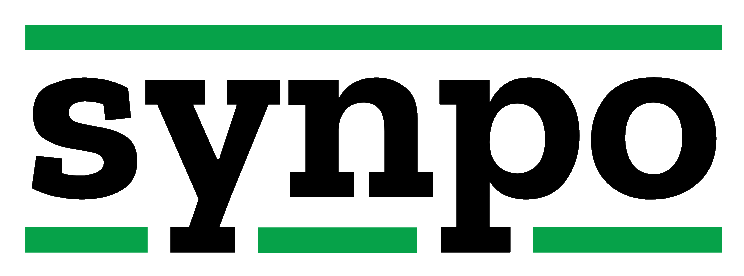 OBJEDNÁVKA - ORDERNávrh kupní smlouvyOBJEDNÁVKA - ORDERNávrh kupní smlouvyOBJEDNÁVKA - ORDERNávrh kupní smlouvySYNPO, akciová společnostS. K. Neumanna 1316CZ – 532 07  PARDUBICESYNPO, akciová společnostS. K. Neumanna 1316CZ – 532 07  PARDUBICESYNPO, akciová společnostS. K. Neumanna 1316CZ – 532 07  PARDUBICE Institut makromolekálrní chemie  Akademie věd ČR Heyrovského náměstí  2 162 06  Praha 6 Institut makromolekálrní chemie  Akademie věd ČR Heyrovského náměstí  2 162 06  Praha 6IČO:DIČ:465 04 711CZ465 04 711 Institut makromolekálrní chemie  Akademie věd ČR Heyrovského náměstí  2 162 06  Praha 6 Institut makromolekálrní chemie  Akademie věd ČR Heyrovského náměstí  2 162 06  Praha 6Objednáváme u Vás následující službu a současně žádáme, aby tato objednávka byla pokládána za návrh kupní smlouvy. Prosíme, abyste si ověřili správnost všech údajů a na znamení souhlasu nám vrátili potvrzenou kopii objednávky. Fakturu zašlete dvojmo na naši adresu.Objednáváme u Vás následující službu a současně žádáme, aby tato objednávka byla pokládána za návrh kupní smlouvy. Prosíme, abyste si ověřili správnost všech údajů a na znamení souhlasu nám vrátili potvrzenou kopii objednávky. Fakturu zašlete dvojmo na naši adresu.Objednáváme u Vás následující službu a současně žádáme, aby tato objednávka byla pokládána za návrh kupní smlouvy. Prosíme, abyste si ověřili správnost všech údajů a na znamení souhlasu nám vrátili potvrzenou kopii objednávky. Fakturu zašlete dvojmo na naši adresu. Institut makromolekálrní chemie  Akademie věd ČR Heyrovského náměstí  2 162 06  Praha 6 Institut makromolekálrní chemie  Akademie věd ČR Heyrovského náměstí  2 162 06  Praha 6Objednáváme u Vás následující službu a současně žádáme, aby tato objednávka byla pokládána za návrh kupní smlouvy. Prosíme, abyste si ověřili správnost všech údajů a na znamení souhlasu nám vrátili potvrzenou kopii objednávky. Fakturu zašlete dvojmo na naši adresu.Objednáváme u Vás následující službu a současně žádáme, aby tato objednávka byla pokládána za návrh kupní smlouvy. Prosíme, abyste si ověřili správnost všech údajů a na znamení souhlasu nám vrátili potvrzenou kopii objednávky. Fakturu zašlete dvojmo na naši adresu.Objednáváme u Vás následující službu a současně žádáme, aby tato objednávka byla pokládána za návrh kupní smlouvy. Prosíme, abyste si ověřili správnost všech údajů a na znamení souhlasu nám vrátili potvrzenou kopii objednávky. Fakturu zašlete dvojmo na naši adresu.Společnost je zapsána v Obchodním rejstříku u Krajského souduv Hradci Králové, Oddíl B, vložka 627Společnost je zapsána v Obchodním rejstříku u Krajského souduv Hradci Králové, Oddíl B, vložka 627Číslo objednávky:1/2021Vyřizuje:Tel.: E-mail:Mobil:Datum:30.10.2021Vyřizuje:Tel.: E-mail:Mobil:Místo plnění:SYNPO, akciová společnostS. K. Neumanna 1316532 07  PardubiceMísto plnění:SYNPO, akciová společnostS. K. Neumanna 1316532 07  PardubiceTermín plnění:4/2022Termín plnění:4/2022Č. pol.Požadavek1TEM analýza  kod úkolu A552b    Cena bez DPH      50 440 Kč                                                           Cena s DPH          61 032 KčDatumRazítko a podpis dodavateleDatumRazítko a podpis odběratele